共享仪器平台BD Fortessa流式细胞分析仪上机培训通知生物医学测试中心共享仪器平台将于2022年10月18日（周二）9:00-11:30在生物技术馆2102举行BD Fortessa流式细胞分析仪上机培训。为了更好地满足学生们的需求，使大家更好了解流式细胞分析仪的工作原理和软件操作，共享仪器平台现举办小型流式细胞分析仪线上培训，欢迎校内同学们报名参加。培训仪器：BD Fortessa流式细胞分析仪    培训内容：BD Fortessa流式细胞分析仪的基本原理和制样要求，开关机和软件操作，基本参数设置，实验数据获取、分析和导出等。培训时间：2022年10月18日（周二）9:00-11:30培训地点：清华大学生物技术馆2102联系电话：010-62798144 于彬报名方式：访问链接：https://gxyqtsinghua.mikecrm.com/j4ZrmSH 或扫描二维码：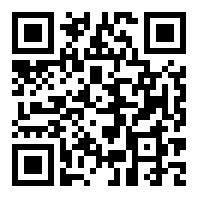 备注：报名截止时间为10月17日17:00，报名截止后将通过邮件进行确认并发送会议链接。防疫期间，线下培训仅限校内6人参加，先报先得（以邮件确认人员为准）。共享仪器平台生物医学测试中心